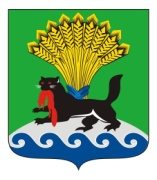 РОССИЙСКАЯ ФЕДЕРАЦИЯИРКУТСКАЯ ОБЛАСТЬИРКУТСКОЕ РАЙОННОЕ МУНИЦИПАЛЬНОЕ ОБРАЗОВАНИЕАДМИНИСТРАЦИЯРАСПОРЯЖЕНИЕот «08»______02_________ 2018 г.					            №___14_____О проведении районного конкурса «Лучшая организация (индивидуальный предприниматель) Иркутского районного муниципального образования по развитию социального партнерства»В целях привлечения внимания к решению социальных вопросов, развитию и совершенствованию системы социального партнерства, регулированию социально-трудовых отношений и согласованию социально-экономических интересов всех участников трудовых отношений, обобщения и распространения положительного опыта работы лучших организаций и индивидуальных предпринимателей в данной сфере, на основании Положения о проведении районного конкурса «Лучшая организация (индивидуальный предприниматель) Иркутского районного муниципального образования по развитию социального партнерства», утвержденного постановлением администрации Иркутского районного муниципального образования от           27.08.2014 № 3507, руководствуясь статьями 39, 45, 54 Устава Иркутского районного муниципального образования:1. Провести районный конкурс «Лучшая организация (индивидуальный предприниматель) Иркутского районного муниципального образования по развитию социального партнерства» (далее – конкурс) по итогам 2017 года в срок с 02.04.2018 по 31.05.2018.2. Определить срок подачи документов, определенных Положением о проведении районного конкурса «Лучшая организация (индивидуальный предприниматель) Иркутского районного муниципального образования по развитию социального партнерства», утвержденным постановлением администрации Иркутского районного муниципального образования                от 27.08.2014 № 3507,  для участия в конкурсе с 02.04.2018 по 03.05.2018            с 8-00 до 12-00 и с 13-00 до 16-00 ежедневно с понедельника по пятницу в рабочие дни по адресу: 664007, г. Иркутск, ул. Карла Маркса, 40, каб. № 429 (отдел трудовых отношений Комитета по муниципальному финансовому контролю администрации Иркутского районного муниципального образования).3. Руководителям структурных подразделений администрации Иркутского районного муниципального образования провести  разъяснительную работу среди руководителей учреждений и организаций курируемых сфер по участию в конкурсе.4. Рекомендовать председателю Иркутской районной организации общественной организации-Профсоюза работников народного образования и науки Российской Федерации провести разъяснительную работу, направленную на привлечение к участию в конкурсе, среди председателей первичных профсоюзных организаций образовательных организаций Иркутского районного муниципального образования.5. Опубликовать настоящее распоряжение в районной газете «Ангарские огни», разместить на официальном сайте Иркутского районного муниципального образования в информационно-телекоммуникационной сети «Интернет» по адресу www.irkraion.ru.6. Контроль исполнения настоящего распоряжения возложить на первого заместителя Мэра района.Мэр района		          	                                                  			    Л.П. Фролов